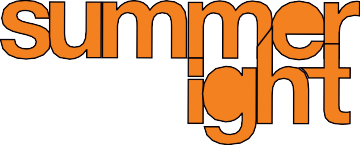 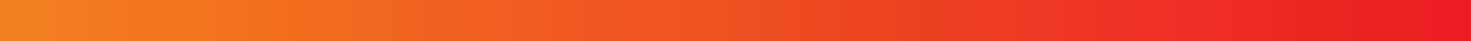 DATI PERSONALI GENERALI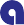 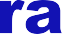 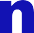 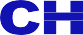 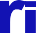 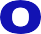 COGNOME 					NOME		 SESSO  M - F	DATA DI NASCITA 	/ 	/	_ NAZIONE  	INDIRIZZO  	N.  	C.A.P 	CITTÀ 		PROV	 TELEFONO CELLULARE	E-MAIL 		@ 	ISCRITTO/A AL GRUPPO  	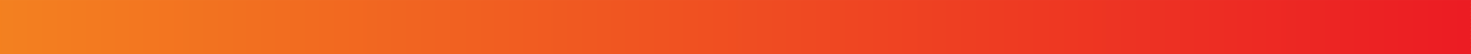 COGNOME 	NOME 	SESSO  M-F	DATA DI NASCITA 	/ 	/ 		NAZIONE 	Grado di parentela 	La partecipazione alla CINQUE MULINI SUMMER NIGHT per atleti inferiori ai 18 anni, sarà ritenuta valida solo con la corretta e completa compilazione del modulo da parte di un genitore o tutore.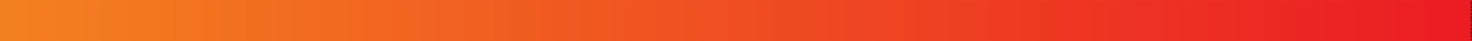 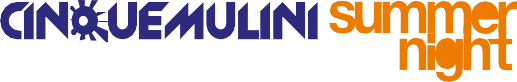 con MAGLIETTA TECNICA e PACCO GARAISCRIZIONI FINO AL 31 MAGGIO 10.00 € CON PETTORALE PERSONALIZZATOFINO AL 20 GIUGNO 12.00 €	DAL 21 GIUGNO 15.00 €PARTECIPO ALLA CINQUE MULINI SUMMER NIGHT 5 KM partenza ore 20.35PARTECIPO ALLA CINQUE MULINI SUMMER NIGHT 10 KM partenza ore 20.30PARTECIPO ALLA CINQUE MULINI SUMMER NIGHT NORDIC WALKING partenza ore 20.35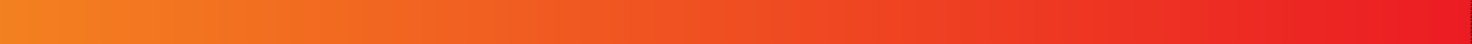 Sede UNIONE SPORTIVA SAN VITTORE OLONA 1906 - P.zza Italia n.16 ogni giovedì dalle 21.00 alle 23.00TAMASSAI GIOIELLI - Via Felice Cavallotti, n. 6 - LegnanoCENTRO OTTICO ROSSINI & LUCCIULLI - S.S. 33 del Sempione, n. 44 - ParabiagoYES WE RUN - C.so Matteotti, n. 14 - CastellanzaDEMO SPORT - Via S. Maria, n. 54 - ParabiagoOFFICINA DELLO SPORTIVO - P.zza XXV Aprile, n. 11 - Pogliano MilaneseBROGIOLI SPORT - Via Monte Bianco, n. 122 - SamarateELETTRODOMUS - C.so Sempione, n. 72 - S. Vittore OlonaCARTOLERIA BARBETTA Via Roma, n. 22 - S. Vittore OlonaBonifico Bancario IBAN IT97 T 0335901600100000005802 presso Banca Prossima causale Summer Night e il/i nome/i della/e persona/e iscritta/evia Internet: seguendo l’apposita procedura sul sito www.enternow.ito dal link sui sito www.cinquemulini.org con pagamento tramite carta di credito.RESPONSABILITA’EPRIVACYConl’iscrizionealla“CinqueMuliniSummerNight”lapersonadichiaradiaverlettoediconoscereilpresenteregolamentoediaccettarneintegralmenteilcontenutosenzaeccezionioriserve.L’atletadàattoconl’iscrizionediconoscerechelapartecipazioneallacorsapuòcomportarerischiperlapropriaincolumitàpersonaledipendentidallaparticolaritàdiquestapraticasportivaedailuoghiovelastessasisvolge,deiqualil’atletahal’obbligodiprenderepreventivacognizione. Conl’iscrizioneelapartecipazioneallacorsal’atletaesoneral’UnioneSportivaSanVittoreOlona1906A.S.D.,isuoirappresentanti,organizzatori,incaricatiecollaboratoridaogniequalsiasiresponsabilitàinordinealesionie/odannidiqualsiasinaturachedovesseriportareprima, duranteedopolapartecipazioneallamanifestazione.AisensidelD.Lgsn.196del30/6/2003,primadell’iscrizionel’atletaètenutoaprenderevisionedell’informativainmateriadituteladellariservatezzadeidatipersonali,disponibilesulsitointernetwww.cinquemulini.org,informativacheconl’iscrizioneallacorsal’interessatodichiaradiconoscere; aifinidelperfezionamentodell’iscrizionel’interessatoètenutoadesprimereilproprioconsensoaltrattamentodeidatipersonalidapartedell’UnioneSportivaSanVittoreOlona1906–A.S.D.,neimodiindicatinell’informativa.Ipartecipantimaggiorennidichiarano,conlavolontariaiscrizioneallacorsa,ilpossessodellacitatacertificazionemedicaincorsodivalidità. L’iscrizionedeipartecipantiminoridietàèsubordinataallasottoscrizionedellarichiestadapartediungenitoreoesercentelapodestà,accompagnatadalla certificazionemedicaannualeincorsodivalidità.Data	Firma